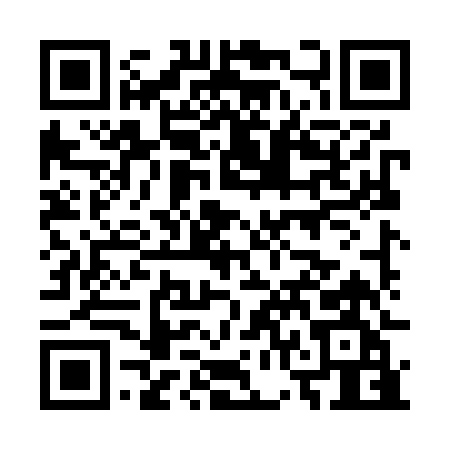 Prayer times for Unterberghofe, GermanyWed 1 May 2024 - Fri 31 May 2024High Latitude Method: Angle Based RulePrayer Calculation Method: Muslim World LeagueAsar Calculation Method: ShafiPrayer times provided by https://www.salahtimes.comDateDayFajrSunriseDhuhrAsrMaghribIsha1Wed3:495:591:155:158:3210:342Thu3:465:581:155:168:3410:363Fri3:445:561:155:168:3510:384Sat3:415:541:155:178:3710:415Sun3:385:531:155:178:3810:436Mon3:355:511:155:188:3910:467Tue3:335:501:155:188:4110:488Wed3:305:481:155:198:4210:509Thu3:275:471:155:198:4310:5310Fri3:255:451:155:208:4510:5511Sat3:225:441:155:208:4610:5812Sun3:195:431:155:218:4811:0013Mon3:165:411:155:218:4911:0314Tue3:145:401:155:228:5011:0515Wed3:115:391:155:228:5111:0816Thu3:085:371:155:238:5311:1017Fri3:065:361:155:238:5411:1318Sat3:035:351:155:248:5511:1519Sun3:005:341:155:248:5711:1820Mon2:585:331:155:258:5811:2021Tue2:585:321:155:258:5911:2322Wed2:575:301:155:259:0011:2523Thu2:575:291:155:269:0111:2524Fri2:575:291:155:269:0211:2625Sat2:565:281:155:279:0411:2626Sun2:565:271:155:279:0511:2727Mon2:565:261:165:289:0611:2728Tue2:565:251:165:289:0711:2829Wed2:555:241:165:299:0811:2830Thu2:555:231:165:299:0911:2931Fri2:555:231:165:299:1011:29